                   6* SEABOURN OVATION ile 
                      İBER YARIMADASI & FASBarselona - Valencia - Cartagena - Melilla (İspanyol Fası) (İspanya) 
Tangier - Casablanca (Fas) Lizbon (Portekiz)
16 Mayıs - 23 Mayıs 2020  / 7 Gece*8 Gün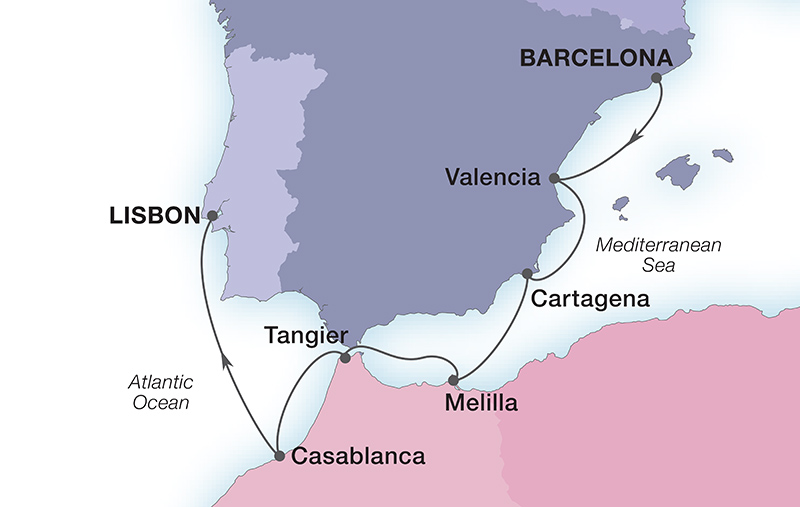 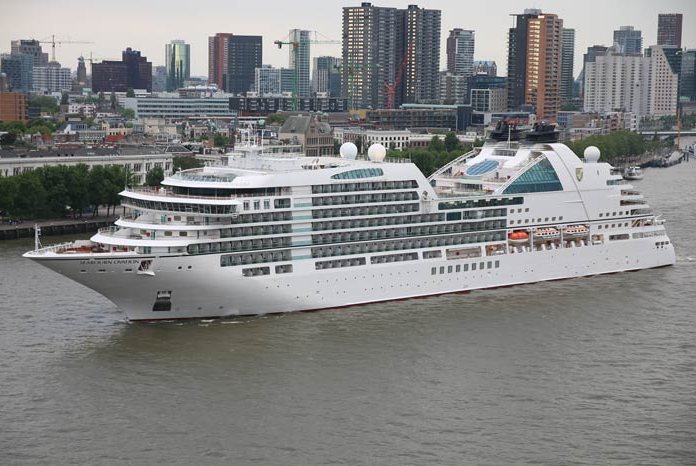 1. Gün / 16.05.2020		BARSELONA, İSPANYABarselona Limanı’nda demirli olan Seabourn Ovation Gemisi’ne saat 14.00 itibari ile pasaport/check-in işlemlerinin ardından giriş, odanıza yerleşme ve serbest zaman. Gemimiz 17.00’de limandan hareket edecektir.8. Gün / 23.05.2020		LİZBON, PORTEKİZGemimiz yerel saat ile 07.00'de Lizbon Limanı’na yanaşmış olacaktır. Kahvaltı sonrası gemiden çıkış işlemleri ve programın sonu.
*Arzu edilirse programa uçak ve transfer hizmetleri eklenebilir.FİYATLARIMIZA DAHİL OLAN HİZMETLER* Gemide 7 gece-8 gün full pansiyon konaklama ve gemi içerisindeki tüm aktiviteler* Restaurantlarda ve barlarda sınırsız birinci sınıf alkollü & alkolsüz içecekler* Ücretsiz kişiselleştirilebilen mini bar kullanımı* Hoşgeldin şampanyası* Gemi personel bahşişleri* Tüm restaurantların ücretsiz kullanımıFİYATLARIMIZA DAHİL OLMAYAN HİZMETLER* Kişisel harcamalar (Telefon, kuru temizleme, internet vb.)* Gemi tarafından organize edilecek tüm ekstra turlar* Liman vergileri
* Seyahat sağlık sigortası 	* Vize ücreti * Yurtdışı çıkış harcı	6* SEABOURN OVATIONYapım tarihi: 2018Yolcu sayısı: 604 kişiPersonel sayısı: 450 kişiTonaj: 41.865 gross tonUzunluk: 210.5 metreGenişlik: 28 metreKabin sayısı: 310Yolcu katı sayısı: 10NOTLAR VE BİLMENİZ GEREKENLER; *Programda belirtilen saatler Seabourn Cruise Line şirketlerinden alınmıştır. Saatlerde olabilecek herhangi bir değişiklikten yetkili acenta sorumlu değildir. Dolayısıyla herhangi bir saat değişikliğinden ötürü yetkili acenta programın içeriğini ve hizmet içeriğini bozmadan günlerde oynama yapabilir.*Uçak yolculuğu esnasında her yolcunun kabin içine 36 cm (yükseklik) x 23 cm (en) x 56 cm (boy) ebatlarında bir parça eşya alma hakkı vardır. Bununla birlikte her yolcu uçağın bagajına vermek kaydıyla yanına 1 adet en fazla 20 kilo olan valiz alabilme hakkına sahiptir. *Gemi yolculuğu sırasındaki alacağınız akşam yemeklerinden 2’si resmi akşam yemeğidir ve burada yemek isteyen her erkek yolcumuzun yanında en az bir adet takım elbise, bayanların da en az 1 adet gece elbisesi bulundurmak zorundadırlar.*Gemi seyahati esnasında grubumuzun akşam yemek alacağı restoran ve masalar daha önceden belirlenmiş ve isimlere göre numaralandırılmış olacaktır. Dolayısıyla gemide alınacak ilk öğün yemekten son öğün yemeğe kadar herkes daha önceden belirlenen yerlerde oturacaktır. Ancak arzu edenler yemeklerini geminin başka restoranlarında da alma hakkına sahiptirler.*Özellikle gemi seyahatiniz esnasında sizlere başkalarının telefon ile ulaşması son derece zordur. Geminin uydu sistemi ile görüşmeler sağlanabilir ancak dakikası yaklaşık 17 USD civarındadır.(taxlar dahil).*Gemiye check-in esnasında istisnasız her yolcunun (çiftlerde sadece 1 kişi) kabin anahtarları alınırken gemi resepsiyonuna kredi kartını ibraz etmesi veya nakit depozit yatırması gerekmektedir. Bu ibraz sonucunda her kredi kartından kişi başına ortalama 300 USD’lik bir provizyon çekimi yapılacaktır. Bunun nedeni sizler gemiye check-in yaptıktan sonra seyir esnasında gemi içinde yapacağınız harcamalar içindir. Gemi içindeki harcamalarınızı ise (içki, meşrubat veya alkollü içecekler için)gemi resepsiyonu tarafından sizlere verilecek olan manyetik kartlar ile yapabileceksiniz. Gemide alışveriş ve casino haricinde hiç bir yerde nakit para geçmemektedir. Tüm harcamalarınızı odalarınızdaki televizyonlardan öğrenebilirsiniz. *Gemiye içki sokmak kesinlikle yasaktır.*Gemi seyahatimizin başlangıcında grubumuzun tüm valizleri için belirli renklerde valiz etiketleri tahsis edilecektir. Bu etiketlerin eksiksiz doldurulması valizlerinizin kabinlerinize doğru olarak gelmesi açısından önemlidir. *Valizlerinizi geminin ilk kalkış gününde akşam geç vakite kadar kamaralarınıza gelmeyebilir. Bu yoğunluk ve kalabalıktan kaynaklanan ve kesinlikle geminin sorumluluğunda olan bir durumdur. Onun için gemiye bineceğiniz ilk gün elzem olan ihtiyaçlarınızı küçük bir el çantasına koyup yanınıza almanızda fayda vardır.*Geminin uydu bağlantılı internet sisteminden faydalanabilirsiniz. Dakikası yaklaşık 1,5 USD civarındadır.*Geminin kalkış saatlerine kesinlikle riayet edilmesi gerekmektedir. Limanlarda geminin kalkış saatinden en geç 30 dakika önce gemiye giriş yapılması gerekmektedir. Aksi takdirde gemiye giriş yapamayabilirsiniz. Böyle bir durumdan da yetkili acenta sorumlu olmayacaktır.*Gemi seyahatinizin sonunda ise valizlerinizi toplayarak bir gece önceden kabinlerinize daha önceden bırakılacak etiketleri takarak saat 00.00’a kadar kabin kapılarınızın önüne bırakmanız gerekmektedir.*Vize alımları için en az 30 iş günü bir süreye ihtiyaç vardır. Lütfen programa katılımınızı buna göre ayarlayınız.GÜNLİMANÜLKEVARIŞKALKIŞ2Valenciaİspanya08.0018.003Cartagenaİspanya08.0018.004Melilla, İspanyol Fasıİspanya08.0018.005TangierFas08.0017.006CasablancaFas07.0023.007Denizde seyirTUR ÜCRETİ  (Kişi Başı)                                Dış Suit-Dış Suit Tek Kişi Farkı-Balkonlu Suit4949 €Balkonlu Suit Tek Kişi FarkısorunuzPenthouse SuitsorunuzPenthouse Suit Tek Kişi Farkısorunuz3/4. Kişi (yetişkin & çocuk)sorunuzDaha üst Suit kategorilerini lütfen sorunuzİLAVE ÜCRETLER (Kişi Başı)İLAVE ÜCRETLER (Kişi Başı)Liman Vergisi200 €Vize BilgisiSchengen (Yeşil pasaporta vizesiz)Önemli Not: Yukarıdaki fiyatlar bilgi amaçlı olup, satış anında güncel fiyat listesi ile kontrol edilmelidir.Önemli Not: Yukarıdaki fiyatlar bilgi amaçlı olup, satış anında güncel fiyat listesi ile kontrol edilmelidir.